 Posłuchaj polecenia poniżej. Możesz  także wpisać w kwadraty pasujące do danej pętli obrazków odpowiednie cyfry wskazujące  liczby np.: 1, 2, 3, 4, 5, 6, 7, 8, 9, 10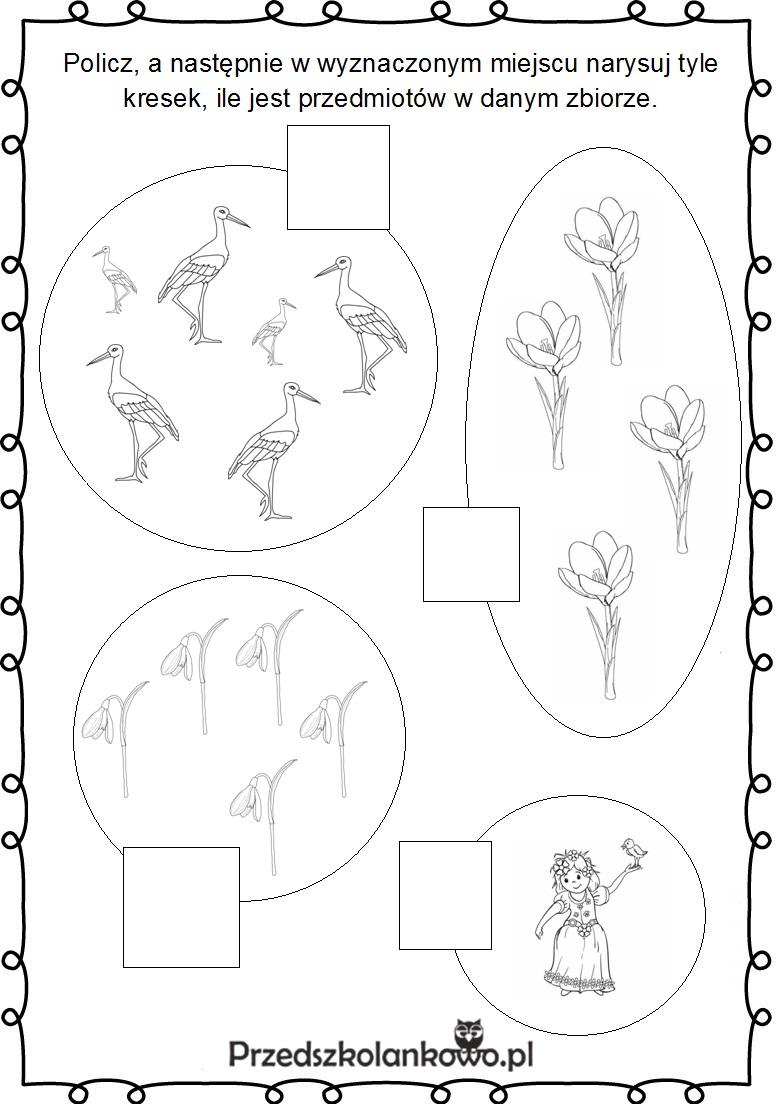 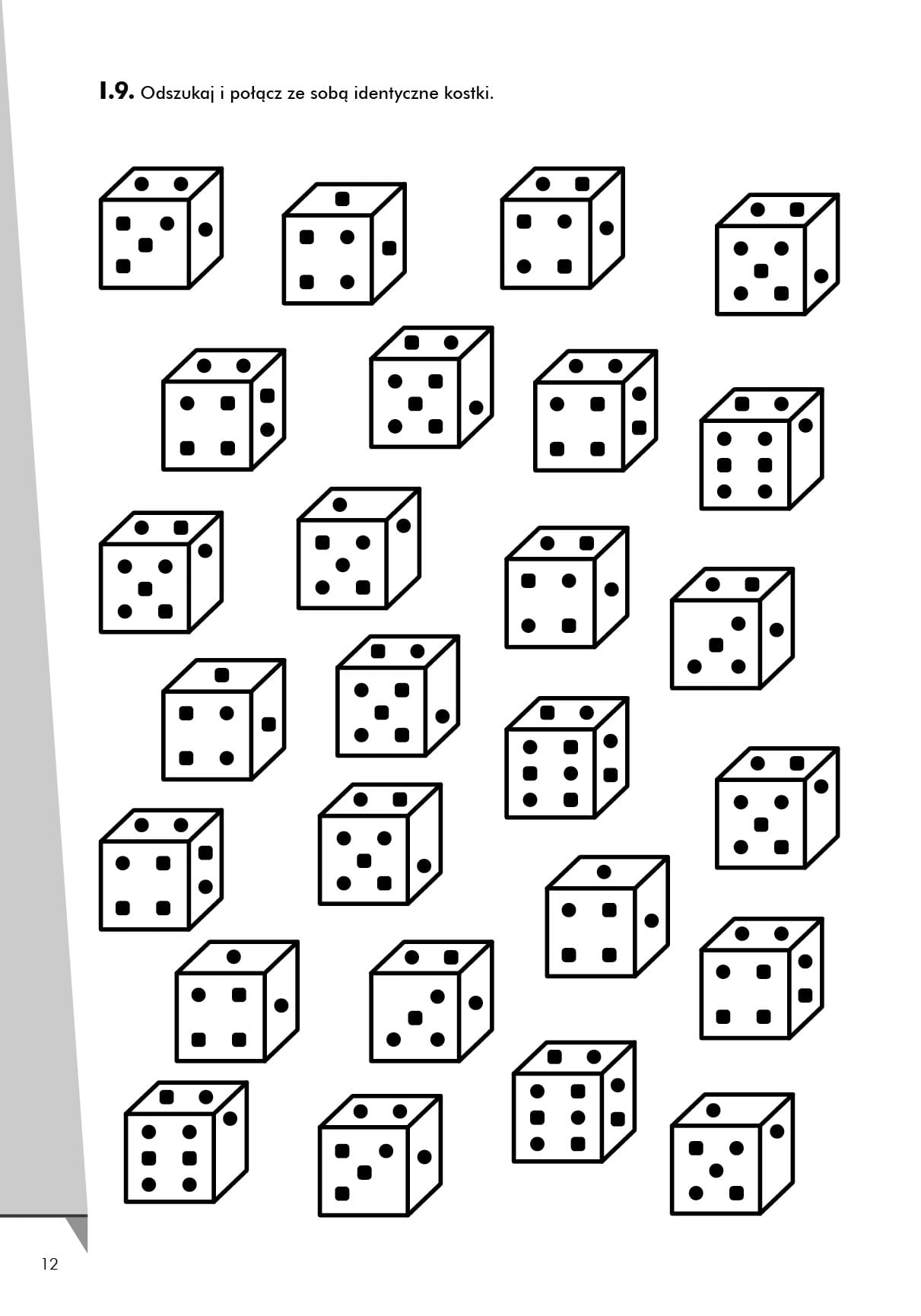 Policz owady nad każdą trawką. Wpisz w puste owale, lub pod obrazkiem odpowiednią cyfrę wskazującą liczbę latających owadów. Możesz także policzyć: - ile pszczółek razem lata nad trawkami?- ile razem lata biedronek?- ile widzisz pasikoników?- ile lata motyli różowych?, a ile fioletowych?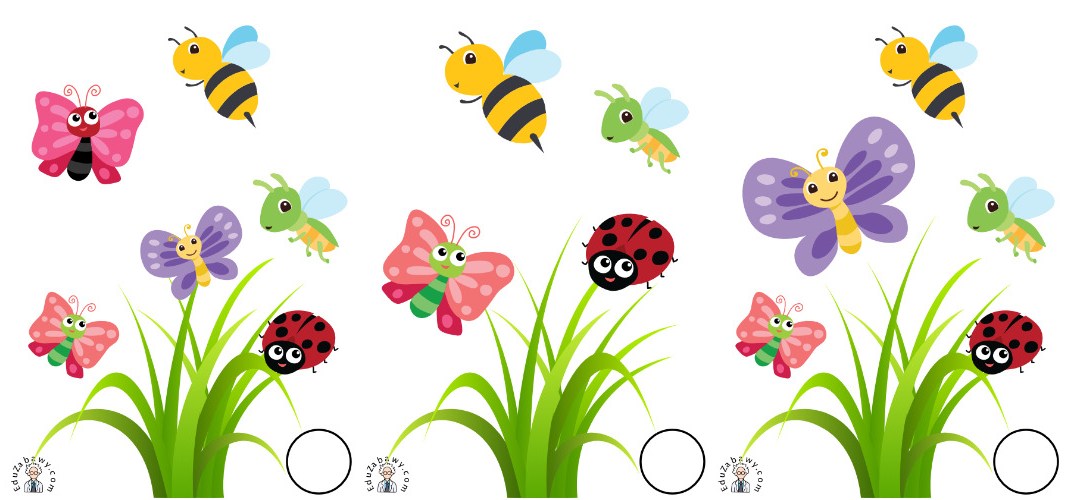 Wyklej obrazek kuleczkami z plasteliny.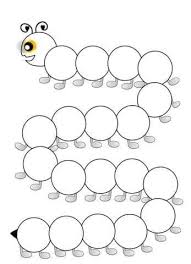 